Documentos (cópia simples) para a Inscrição do Candidato:(Via da Secretaria)(Via do(a) Candidato(a)) Inscrição do(a) Candidato(a) no Processo Seletivo de Doutorado – Fluxo Contínuo
Programa Multicêntrico de Pós-Graduação em Bioquímica e Biologia Molecular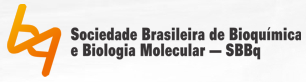 (PMBqBM) - CAPES 33287015001P7Inscrição do(a) Candidato(a) no Processo Seletivo de Doutorado – Fluxo Contínuo
Programa Multicêntrico de Pós-Graduação em Bioquímica e Biologia Molecular(PMBqBM) - CAPES 33287015001P7Inscrição do(a) Candidato(a) no Processo Seletivo de Doutorado – Fluxo Contínuo
Programa Multicêntrico de Pós-Graduação em Bioquímica e Biologia Molecular(PMBqBM) - CAPES 33287015001P7Inscrição do(a) Candidato(a) no Processo Seletivo de Doutorado – Fluxo Contínuo
Programa Multicêntrico de Pós-Graduação em Bioquímica e Biologia Molecular(PMBqBM) - CAPES 33287015001P7Nome:E-mail:Telefone:Data:      /       /      SIMNÃODESCRIÇÃOCédula de Identidade (frente e verso);CPF;Uma Fotografia 3x4 recente;Certidão de Nascimento;Certidão de Casamento;Comprovante de Residência;Diploma de Mestrado (frente e verso) ou Certificado/Declaração de Conclusão do Curso de Mestrado ou Ata de Defesa de Dissertação;Histórico Escolar de Mestrado;Carta de Encaminhamento do(a) Orientador(a);Três Cópias Impressas do Projeto de Pesquisa e documentos pertinentes às autorizações legais para o desenvolvimento da pesquisa;Uma Cópia Impressa do Currículo Completo e Atualizado no Formato Lattes / CNPq;Comprovantes do Currículo Lattes.Formulário de Pontuação do Currículo Lattes do CandidatoData: ____/_____/________Assinatura do(a) Candidato(a):Data: ____/_____/________Assinatura do(a) Orientador(a):Nome do(a) Candidato(a):DESCRIÇÃO DOS DOCUMENTOS RECEBIDOS:Documentos para a inscrição do(a) candidato(a) no Processo Seletivo de Doutorado – Fluxo Contínuo
Programa Multicêntrico de Pós-Graduação em Bioquímica e Biologia Molecular (PMBqBM)
CAPES 33287015001P7Recebido na Secretaria Unificada de Pós-Graduação da UFJF-GV dia _____/______/_________ por:__________________________________________Assinatura e carimbo